Lección 2: Relacionemos contar con sumarSumemos hasta 10.Calentamiento: Conversación numérica: 2 o 3 másEncuentra mentalmente el valor de cada expresión.2.1: Más "Revuelve y saca"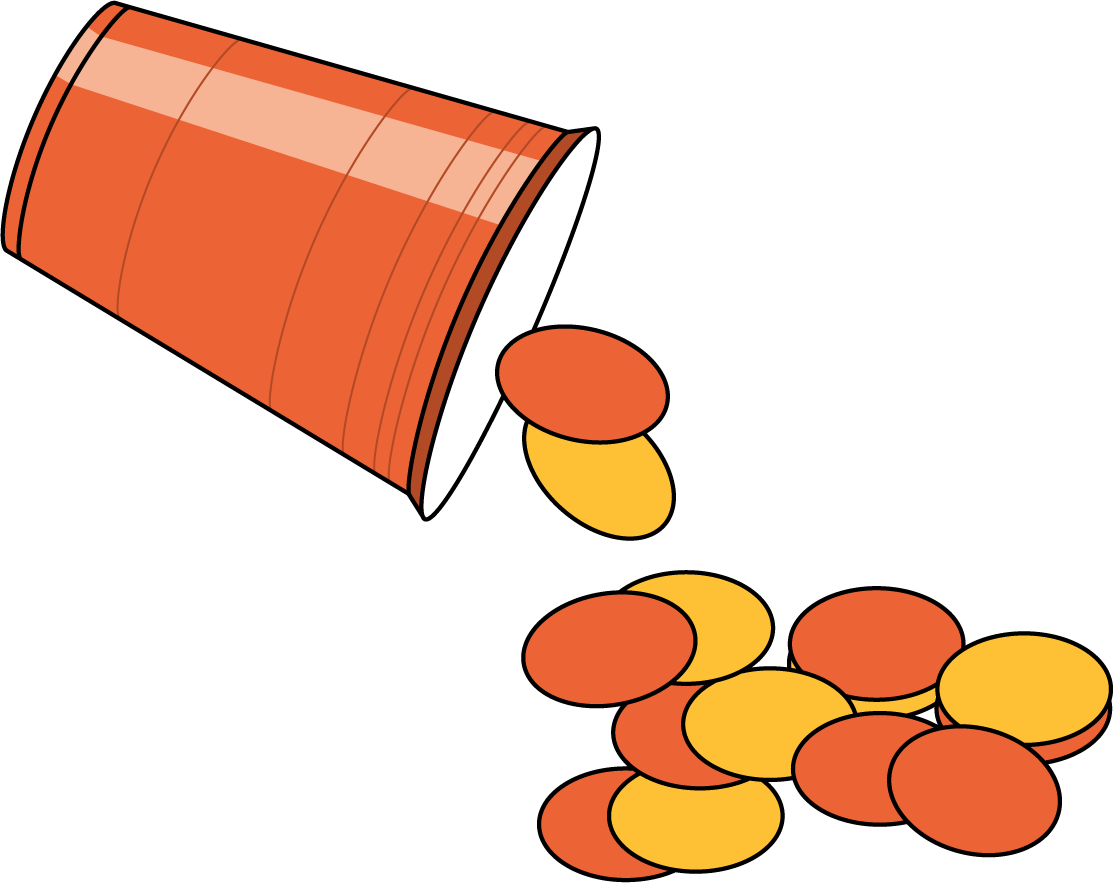 Priya está jugando “Revuelve y saca“.
Ella saca 7 fichas rojas y 2 fichas amarillas.
¿Cuántas fichas sacó en total?
Muestra cómo pensaste. Usa dibujos, números o palabras.Ecuación: ________________________________Tyler saca 5 fichas rojas y 3 fichas amarillas.
¿Cuántas fichas sacó en total?
Muestra cómo pensaste. Usa dibujos, números o palabras.Ecuación: ________________________________Clare saca 2 fichas rojas y 8 fichas amarillas.
¿Cuántas fichas sacó en total?
Muestra cómo pensaste. Usa dibujos, números o palabras.Ecuación: ________________________________Han saca 3 fichas rojas y 6 fichas amarillas.
¿Cuántas fichas sacó en total?
Muestra cómo pensaste. Usa dibujos, números o palabras.Ecuación: ________________________________2.2: ¿Los dos son correctos?Kiran y Clare están buscando el valor de .Kiran contó desde 2.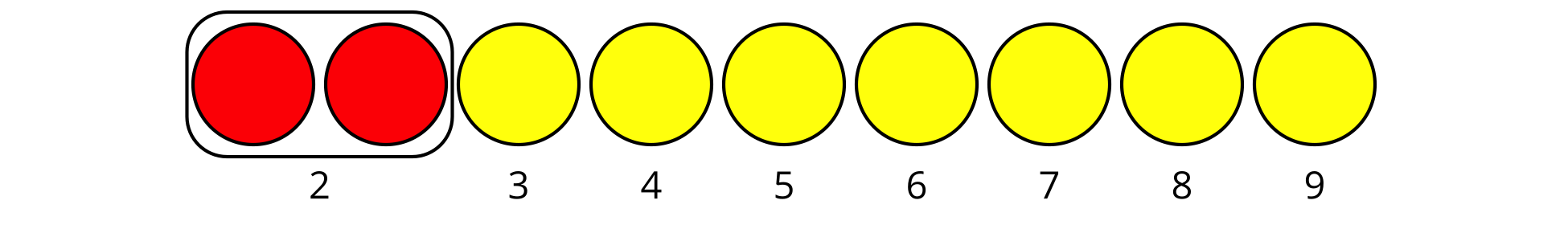 Clare contó desde 7.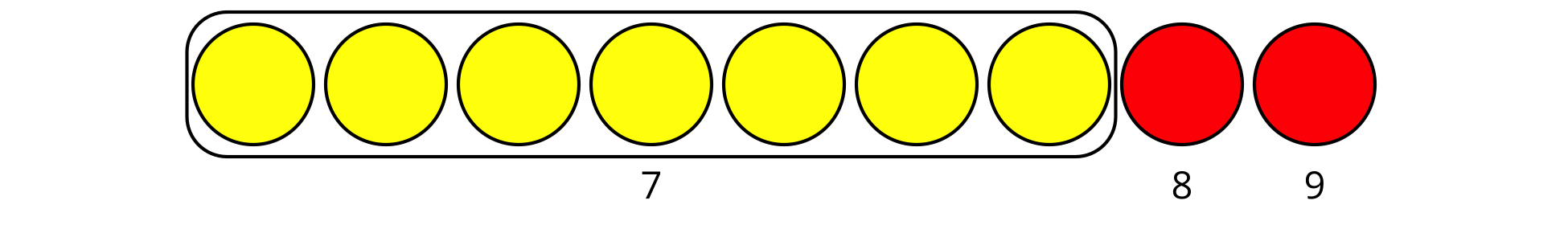 ¿Por qué los dos métodos son correctos?
Muestra cómo pensaste. Usa dibujos, números o palabras.2.3: Practiquemos sumas hasta 10Encuentra el valor de cada suma.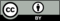 © CC BY 2021 Illustrative Mathematics®